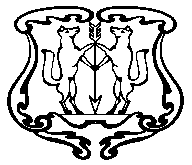 АДМИНИСТРАЦИЯ ГОРОДА ЕНИСЕЙСКАКрасноярского краяПОСТАНОВЛЕНИЕОб утверждении Порядка разработки, корректировки, осуществления мониторинга и контроля реализации документов стратегического  планирования города Енисейска	В соответствии с Федеральным законом от 28.06.2014 № 172-ФЗ «О стратегическом планировании в Российской Федерации», Законом Красноярского края от 24 декабря 2015 г. N 9-4112 "О стратегическом планировании в Красноярском крае", руководствуясь статьями 5, 8, 37 и 39 Устава города Енисейска:	1. Утвердить Порядок разработки, корректировки, осуществления мониторинга и контроля реализации документов стратегического  планирования города Енисейска согласно приложению к настоящему постановлению.	2. Контроль за исполнением настоящего постановления оставляю за собой.	3. Постановление вступает в силу в день, следующий за днем его официального опубликования в газете  «Енисейск - Плюс» и подлежит размещению  на                         официальном сайте города Енисейска  www.eniseysk.com.Глава города                                                                                                      И.Н. АнтиповВерещагина Татьяна Геннадьевна, (839195) 2-26-84 Приложение                                                                         к постановлению администрации города                                                                   от  « _05_» _07_ 2016г.  № _139__-пПорядок разработки, корректировки, осуществления мониторинга и контроля реализации документов стратегического  планирования  города Енисейска1. Общие положения1.1. Порядок разработки, корректировки, осуществления мониторинга и контроля реализации документов стратегического планирования города Енисейска (далее – Порядок) устанавливает порядок осуществления стратегического планирования в городе Енисейске и регулирует отношения, возникающие между участниками стратегического планирования в процессе целеполагания, прогнозирования, планирования и программирования социально-экономического развития города Енисейска, а также мониторинга и контроля реализации документов стратегического планирования.1.2. К документам стратегического планирования города Енисейска относятся:1.2.1. Документ стратегического планирования, разрабатываемый в рамках целеполагания, - стратегия социально-экономического развития города Енисейска.1.2.2. Документы стратегического планирования, разрабатываемые в рамках прогнозирования: - прогноз социально-экономического развития на среднесрочный или долгосрочный период.1.2.3. Документы стратегического планирования, разрабатываемые в рамках планирования и программирования:- план мероприятий по реализации стратегии социально-экономического развития города Енисейска;- муниципальные программы города Енисейска.2. Порядок разработки и корректировки документов стратегического планирования2.1. Стратегия социально-экономического развития города Енисейска (далее – Стратегия) разрабатывается в следующем порядке:2.1.1. Стратегия разрабатывается в соответствии с приоритетами социально-экономической политики Российской Федерации, Красноярского края, иными документами федерального, краевого и муниципального уровней, отражающих государственную и муниципальную политику в сфере социально-экономического развития города Енисейска. 2.1.2. Разработка и корректировка Стратегии осуществляется отделом экономического развития, предпринимательской деятельности и торговли (далее – отдел экономики) с участием структурных подразделений администрации города и муниципальных казенных учреждений г. Енисейска (далее – ответственные исполнители).К разработке Стратегии могут привлекаться общественные, научные и иные организации с учетом требований законодательства Российской Федерации о государственной, коммерческой, служебной и иной охраняемой законами тайне (далее – участники разработки Стратегии). 2.1.3. Стратегия содержит:	2.1.3.1.  Оценку достигнутых целей социально-экономического развития города Енисейска.	2.1.3.2. Цели и задачи социально-экономического развития города Енисейска.	2.1.3.3. Сценарии социально-экономического развития города Енисейска.	2.1.3.4. Показатели достижения целей социально-экономического развития, сроки и этапы реализации Стратегии.	2.1.3.5. Ожидаемые результаты реализации Стратегии.	2.1.3.6. Оценку финансовых ресурсов, необходимых для реализации Стратегии.2.1.3.7. Механизм реализации Стратегии.2.1.4. К содержанию разделов Стратегии предъявляются следующие требования:2.1.4.1. Раздел «Оценка достигнутых целей социально-экономического развития города Енисейска» должен содержать аналитическую оценку достижения целей, установленных в ранее принятых документах долгосрочного планирования социально-экономического развития города Енисейска, в том числе анализ достигнутых значений показателей по  сравнению с аналогичными значениями показателей по Красноярскому краю и Российской Федерации.2.1.4.2. Раздел «Цели и задачи социально-экономического развития города Енисейска» должен содержать цели и задачи социально-экономического развития города Енисейска, согласованные с целями и задачами социально-экономического развития Красноярского края.2.1.4.3. Раздел «Сценарии социально-экономического развития города Енисейска» должен содержать описание наиболее вероятных сценариев долгосрочного развития города Енисейска с учетом выявленных стратегических и прогнозных сценариев развития Красноярского края с обоснованием выбора базового сценария.2.1.4.4. Раздел «Показатели достижения целей социально-экономического развития, сроки и этапы реализации Стратегии» должен содержать:а) значения показателей достижения целей социально-экономического развития (целевых ориентиров), которые устанавливаются по этапам реализации Стратегии;б) сроки и этапы реализации Стратегии. Этапы реализации Стратегии определяются с учетом установленной периодичности бюджетного планирования: три года (для первого этапа реализации Стратегии и текущего бюджетного планирования) и три-шесть лет (для последующих этапов и периодов). Срок реализации Стратегии включает год окончания периода реализации Стратегии.2.1.4.5. Раздел «Ожидаемые результаты реализации Стратегии» должен содержать ожидаемые макроэкономические показатели социально-экономического развития, установленные по этапам реализации Стратегии и сопоставимые с системой показателей развития Красноярского края.2.1.4.6. Раздел «Оценка финансовых ресурсов, необходимых для реализации Стратегии» должен содержать оценку финансовых ресурсов, необходимых для реализации Стратегии, за счет всех источников финансирования на весь период ее реализации.2.1.4.7. Раздел «Механизм реализации Стратегии» должен содержать описание действующих и разрабатываемых механизмов реализации Стратегии, перечень областей (сфер) социально-экономического развития  и муниципального управления, по которым предусматривается разработка муниципальных программ в целях реализации Стратегии. 	2.1.5. Разработка Стратегии проводится в три этапа:      2.1.5.1. На первом этапе отдел экономики разрабатывает план мероприятий  по разработке Стратегии, определяет перечень участников разработки Стратегии и направляет запросы ответственным исполнителям и участникам разработки Стратегии о представлении предложений в проект Стратегии.Ответственные исполнители и участники разработки Стратегии разрабатывают и направляют в отдел экономики предложения в проект Стратегии по курируемым направлениям (сферам деятельности) в соответствии с пунктами 2.1.3 и 2.1.4 Порядка в сроки, установленные планом мероприятий по разработке Стратегии.2.1.5.2. На втором этапе отдел экономики обобщает представленные предложения и разрабатывает проект Стратегии.Проект Стратегии рассматривается на комиссии по разработке Стратегии социально-экономического развития города Енисейска (далее – комиссия).При наличии замечаний и предложений по итогам рассмотрения проекта Стратегии на комиссии отделом экономики совместно с ответственными исполнителями проводится ее доработка.При положительном заключении комиссии проект Стратегии выносится на общественное обсуждение путем размещения на официальном сайте администрации  города Енисейска в информационно-телекоммуникационной сети «Интернет» с указанием дат начала и окончания приема замечаний и предложений к проекту Стратегии и адреса электронной почты, предназначенного для получения замечаний и предложений. Срок приема замечаний и предложений составляет не менее 30 календарных дней со дня размещения текста документа в информационно-телекоммуникационной сети «Интернет».Согласование проекта Стратегии с документами стратегического планирования Красноярского края проводится отделом экономики совместно с ответственными исполнителями в порядке, установленном Правительством Красноярского края.  2.1.5.3. На третьем этапе проект  Стратегии вносится на рассмотрение и утверждение в Енисейский городской Совет депутатов.2.1.6. Внесение изменений в Стратегию осуществляется в соответствии с порядком ее разработки и утверждения.Стратегия подлежит корректировке в случаях существенных изменений внутренних и внешних условий, в результате которых:- становится невозможным или нецелесообразным реализация отдельных приоритетных направлений, отдельных задач Стратегии, в том числе по этапам реализации Стратегии;- требуется формирование новых приоритетов развития города Енисейска, постановка новых задач, в том числе в случае достижения отдельных приоритетных направлений и задач.2.1.7. Стратегия является основой для разработки плана мероприятий по реализации Стратегии социально-экономического развития города Енисейска и муниципальных программ.  2.2. План мероприятий по реализации Стратегии социально-экономического развития города Енисейска (далее – План мероприятий) разрабатывается в следующем порядке:2.2.1. План мероприятий разрабатывается на период реализации Стратегии.2.2.2. Разработка Плана мероприятий проводится в два этапа:2.2.2.1. На первом этапе ответственные исполнители и участники разработки Стратегии подготавливают и направляют в отдел экономики материалы по курируемым направлениям (сферам деятельности) в соответствии с запросами администрации города Енисейска.2.2.2.2. На втором этапе отдел экономики обобщает материалы, формирует проект Плана мероприятий и направляет его на рассмотрение в комиссию.При положительном заключении комиссии проект решения об утверждении Плана мероприятий вносится на рассмотрение в Енисейский городской Совет депутатов.2.3. Прогноз социально-экономического развития города Енисейска на среднесрочный, долгосрочный период и муниципальные программы разрабатываются в порядках, установленных муниципальными правовыми актами, с учетом требований Бюджетного кодекса Российской Федерации.3. Мониторинг и контроль реализации документов стратегического планирования3.1. Мониторинг реализации документов стратегического планирования осуществляется на основе комплексной оценки достижения основных социально-экономических и финансовых показателей, содержащихся в документах стратегического планирования.3.2. Мониторинг и контроль за реализацией Стратегии и Плана мероприятий осуществляет отдел экономики и ответственные исполнители по курируемым направлениям.3.3. Ответственные исполнители ежегодно представляют информацию о реализации Стратегии и Плана мероприятий в отдел экономики в соответствии с запросами администрации города.3.4. Результаты мониторинга реализации Стратегии и Плана мероприятий отражаются в ежегодном отчете главы города Енисейска. 3.5. Мониторинг и контроль за реализацией муниципальных программ осуществляют ответственные исполнители муниципальных программ. «   05  »      07     2016г.г. Енисейск№   139   -п